FRIIDRETT	  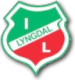 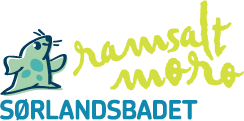 Sørlandsbadetløpet 2014mai 2014 ResultaterKvinner 5 kmMartine Tostrup, Lyngdal sykkelklubb, 19.25Karianne Støle, Lyngdal, 25.36Renate Ø. Klev, Mandal CK, 25.43Laila Våge, 25.51Gunn Marit Sævik, Sykleklubben Lyngdal, 25.58Lisa Omland, Kvinesdal, 26.39Anette Lindstrand, Lyngdal, 26.46Monica Håland, 27.17Mai Thi Nguyen, Lyngdal, 27.56Gunhild Kvinen Refsnes, Lyngdal, 29.38Renate Westermoen Oma, Lyngdal, 29.58Lene Stusvik, Spangereid, 30.05Hanna Grødem, Lyngdal, 30.49Laila Knutsen, Laubejentan, 31.00Regine Frostestad, Lyngdal, 31.22Rita Vintland, Lyndal, 31.56Malbasa Zvezdana, Lyngdal, 31.56Anita Å Hauan, Lyngdal, 34.41Rita Ballestad, Lyngdal, 34,46Menn 5 km:Abraham Syum, MHI, 15.10Josef Njerve, IL Giv-Akt, 17.21Sivert Oftedal, MHI, 17.47Alf Morten Aakervik, Fet skiklubb, 18.06Håkon Sakariassen, Lyngdal, 18.26Geir Magne Heddeland, 20.22Knut Erik Kongsvik, MK, 20.26Daniel Aakervik, Fet skiklubb, 20.53Nils Jostein Lundal, Vanse, 21.18Espen Aakevik, Fet skiklubb, 22.10Lars Widar Kongsvik, MK, 24.03Arne Gabriel Lindtner, Madla IL, 24.50John Helge Espeland, 26.37Øyvind Hauan, Lyngdal, 27.38Jordy Lokhorst, Lyngdal, 28.54Mathijs Lokhorst, Lyngdal, 28.56Yngvar Engen Welde, Lyngdal 30.02Kristian Hauan, Lyngdal, 30.19Johan Alden, Lyngdal, 30.50Glenn Alden, Lyngdal, 31.2310 kilometer kvinnerLelise Girma, Lyngdal, 37.41Hilde Johannessen, Lyngdal, 47.13Maija Verbele, Laubejentan, 50.43Ann Helen Breimoen, Lyngdal, 51.53Turid Urstad, Lyngdal, 52.04Ruth Hoveland, Lyngdal, 52.06Elin Konsmo, Konsmo, 53.12Ida Tønnessen, Vanse, 53.12Hilde Kristin S. Hægeland, Lyngdal, 53.27Trine Dragland, Lyngdal, 53.27Mailin Syvertsen, 54.02Tone Ariansen, Spangereid IL, 54.04Lene Tønnessen, 54.13Randi Søvik, Lyngdal sykleklubben, 54.39Beate Strøm, Laubejentan, 54.39Grethe Tønnessen, Mandal, 54.40Hilde Møskeland, Lyngdal, 56.04Trine Aunevik, 57.25Silje Tveit Syvertsen, 1.00.45Grethe Hindersland, 1.01.1210 kilometer mennHadi Movadi, MHI, 33.09Frank Albert Gardøl, Kvås IL, 35.43Lars Ivar Folgerø, Statoil BIL, 38.27Geir Lindtner, Madla Il, 39.55Arnt Helge Dragland, Lyngdal, 42.21Petter Danielsen, Mandal, 42.59Tor Christensen, SHHG, 43.04Håvard Welde, 47.08Karl Erik Lohr, Lyngdal, 47.23 Per Knutsen, Lyngdal, 48.43Magnus Aunevik, Lyngdal, 49.31Arne Pedersen, MHI, 50.16Tor Yngve Seland, Lyngdal, 52.11Endre Buland, Farsund IL, 52.21Glenn Buland, Farsund IL, 52.22Reidar Moe, Lyngdal, 56.08